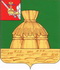 АДМИНИСТРАЦИЯ НИКОЛЬСКОГО МУНИЦИПАЛЬНОГО РАЙОНАПОСТАНОВЛЕНИЕг. Никольск	 В связи с принятием Федерального закона от 30.12.2020 N 509-ФЗ "О внесении изменений в отдельные законодательные акты Российской Федерации”, руководствуясь статьей 33 Устава Никольского муниципального районаПОСТАНОВЛЯЕТ:	1. Внести в Устав МБУ «МФЦ Никольского муниципального района», утвержденный постановлением администрации Никольского муниципального района от 15.02.2016 № 73 (далее - Устав) следующие изменения:	1.1. пункт 2.3.1.2 Устава изложить в следующей редакции: «прием и заполнение запросов о предоставлении государственных или муниципальных услуг, в том числе посредством автоматизированных информационных систем многофункциональных центров, а также прием комплексных запросов»;	1.2. пункт 2.3.1.5 Устава изложить в следующей редакции: «информирование заявителей о порядке предоставления государственных и муниципальных услуг, в том числе посредством комплексного запроса, о ходе выполнения запросов о предоставлении государственных и муниципальных услуг, комплексных запросов, а также по иным вопросам, связанным с предоставлением государственных и муниципальных услуг, а также консультирование заявителей о порядке предоставления государственных и муниципальных услуг в многофункциональном центре и через порталы государственных и муниципальных услуг, в том числе путем оборудования в многофункциональном центре рабочих мест, предназначенных для обеспечения доступа к информационно-телекоммуникационной сети «Интернет».	2. Настоящее постановление вступает в силу со дня подписания и подлежит размещению на официальном сайте администрации Никольского муниципального района.Руководитель  администрацииНикольского муниципального района                                                                          А.Н. Баданина  16.03.2021 года                                        № 170                                  